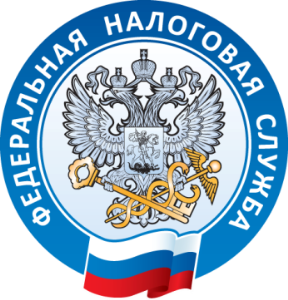 Порядок применения льготпри налогообложении имущества физических лиц за 2019 годЛьготы по имущественным налогам физических лиц носят заявительный характер, поэтому налогоплательщики, имеющие на них право, самостоятельно представляют в налоговую инспекцию заявление и подтверждающие документы. Если право на льготу по транспортному, земельному налогам и налогу на имущество возникло в 2019 году впервые, то гражданин может обратиться в любую налоговую инспекцию с соответствующим заявлением по установленной форме.Заявление целесообразно направить его до начала массовой рассылки налоговых уведомлений за 2019 год, то есть до 20 мая 2020 года. Это можно сделать через «Личный кабинет налогоплательщика», по почте, лично через любую инспекцию или в МФЦ, уполномоченном принимать такие заявления. При этом не требуется повторно подавать заявление, если оно уже подавалось, но в нём не указывалось, что льгота будет использоваться в ограниченный период.         Льготы по транспортному налогу в Приморском крае льготы  предусмотрены статьей 6 Закона Приморского края от 28.11.2002 N 24-КЗ «О транспортном налоге» в отношении 5 категорий налогоплательщиков. Это участники Великой Отечественной войны, ветераны боевых действий, инвалиды 1 и 2 группы, Герои Советского Союза, Герои Социалистического Труда, Герои Российской Федерации, категории граждан, подвергшихся воздействию радиации вследствие Чернобыльской катастрофы, в отношении одного транспортного средства мощностью до 150 лошадиных сил.С 2018 года льготы предоставляются следующим категориям, это:▪ один из родителей (приемных родителей, усыновителей, опекунов, попечителей) в многодетной семье, имеющей среднедушевой доход ниже двукратной величины прожиточного минимума, установленной в Приморском крае, и зарегистрированной в качестве многодетной семьи на территории Приморского края, в отношении одного легкового автомобиля с мощностью двигателя не свыше 150 лошадиных сил или одного грузового автомобиля с мощностью двигателя не свыше 150 лошадиных сил, или одного автобуса с мощностью двигателя не свыше 200 лошадиных сил;▪ граждане, относящиеся к категории детей Великой Отечественной войны в соответствии с законодательством Приморского края, в отношении одного легкового автомобиля с мощностью двигателя не свыше 150 лошадиных сил или одного грузового автомобиля с мощностью двигателя не свыше 150 лошадиных сил, или одного мотоцикла (мотороллера).Перечень категорий граждан, освобождаемых от уплаты налога на имущество физических лиц  установлен пунктом 4 статьи 407 Налогового кодекса Российской Федерации. Это следующие категории граждан: пенсионеры, получающие пенсии, назначаемые в порядке, установленном пенсионным законодательством; предпенсионеры,  военнослужащие, а также граждане, уволенные с военной службы по достижении предельного возраста пребывания на военной службе, состоянию здоровья, или в связи с организационно- штатными мероприятиями, имеющие общую продолжительность военной службы 20 лет и более; инвалиды 1 и 2 групп инвалидности , инвалиды с детства, Великой Отечественной войны и т.д.Льготу по налогу на имущество можно получить только за один объект каждого вида по выбору налогоплательщика. То есть, если налогоплательщик – льготник имеет три квартиры и дачу, то он имеет право на льготу при уплате налога за дачу и только одну из своих квартир.Налоговая база по земельному налогу уменьшается на величину кадастровой стоимости 600 кв. м площади одного земельного участка, который находится в собственности, бессрочном пользовании или пожизненном наследуемом владении граждан льготных категорий.  Вычет применяется для категорий лиц: Герои Советского Союза, Российской Федерации, инвалиды I и II групп, инвалиды с детства, ветераны Великой Отечественной войны и боевых действий и т.д.); пенсионеров, получающих пенсии, назначаемые в порядке, установленном пенсионным законодательством, а также лица, достигшие возраста 60 и 55 лет (соответственно мужчины и женщины), которым в соответствии с законодательством Российской Федерации выплачивается ежемесячное пожизненное содержание, физических лиц, соответствующих условиям, необходимым для назначения пенсии в соответствии с законодательством Российской Федерации, действовавшим на 31 декабря 2018 года; физических лиц, имеющих трех и более несовершеннолетних детей.Дополнительные льготы могут быть установлены нормативными актами муниципальных образований по месту нахождения налогооблагаемого недвижимого имущества.С полным перечнем налоговых льгот, установленных на территории конкретного муниципального образования, налогоплательщики могут ознакомиться при помощи Интернет – сервиса ФНС России «Справочная информация о ставках и льготах по имущественным налогам».Пенсионеры, предпенсионеры, инвалиды, лица, имеющие трех и более несовершеннолетних детей, владельцы хозпостроек не более 50 кв. м могут не направлять заявления о предоставлении налоговых льгот. В настоящее время для них действует беззаявительный порядок (в т.ч. по транспортному налогу): налоговый орган применяет льготы на основании сведений о льготниках, полученных при информационном обмене с ПФР, Росреестром, региональными органами соцзащиты. Для предпенсионеров льготы введены впервые с 2019 года.                                                                                  Межрайонная ИФНС России №8 по                                                                                  Приморскому краю